BUSINESS PARNERSHIP LETTER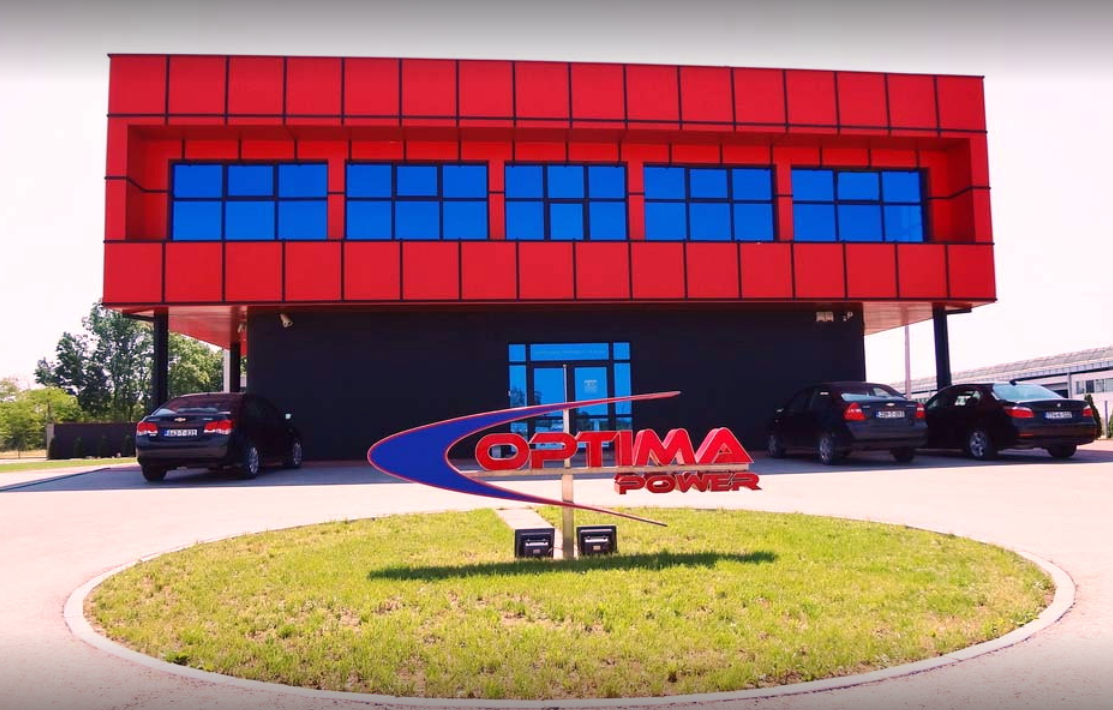 Dear Madams and Sirs,We OPTIMA Power d.o.o. (Limited – LTD) would like to present shortly in this letter our Company and to offer a partnership for the scope of our company.OPTIMA Power LTD. is a service provider in the power generation and industrial rotating equipment which are located on Balkans. Our tension is to extend our business to manufacturing of all mechanical parts for several industries. OPTIMA Power LTD. is located in Modriča, Republika Srpska, Northern part of Bosnia and Herzegovina close to European Union border which is distanced approximately 16km.  Our location and contact information will be find: https://www.optima-power.ba/en/contacts 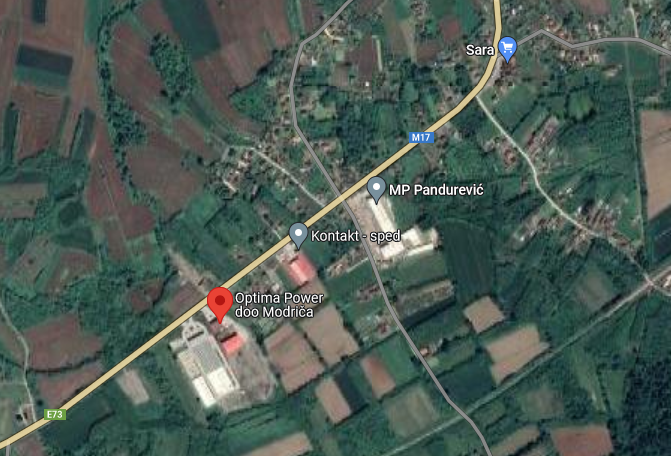 Scope of work which OPTIMA Power LTD. provide incudes supervision, overhaul and delivery of spare parts for steam turbines, generators, auxiliaries and other rotating equipment in power generation and industry. With our experienced personnel we are consistently able to meet the requirements of our clients in power industry. More than 12 years we are service solution partner GE Power (ex-Alstom/ABB/BBC) for Balkan market.Our offering services: ConsultingSupervisingTechnical advice (TFA)EHS servicesPreparation and execution of projectsProfessional fitters for turbines, generators, compressor, pumps, valvesEngineering services of re-engineering and design Rental of fully equipped tools, office and workshop containersEngineering and manufacturing of transport frames for rotating equipmentSales portfolio:Screws (including expansion)NutsExpansion sleevesTurbine sealing segmentsClamping rings VP turbine (high pressure)Generating sealing ringsGenerator coolersShafts, spindlesSliding / Journal BearingsShrink ringsElectrical bolt HeatersBlades for Gas and Steam turbinePumps and partsOptima Power LTD have permanent cooperation with the following companies:GE Power GmbH – Germany (former ALSTOM, ABB, BBC)Elektroprivreda Srbije EPS – SerbiaAlumina LTD Zvornik – BiHGE Energy Israel – IsraelFEROMONT AD Beograd - SerbiaOptima Grupa Banja Luka – BiHITH GmbH - GermanyOur references:ALSTOM Power GmbH Mannheim - GermanyGeneral Electric GmbH Mannheim - GermanyThermal Power Plant Nikola Tesla A Obrenovac - SerbiaThermal power plant Nikola Tesla B Obrenovac - SerbiaJoule Enerji Bursa - TurkeyThermal Power ICDAS Çanakkale - TurkeyThermal Power Plant - Termica de Meriama – SpainThermal Power Plant Sines - district Setubal - PortugalThermal Power Plant - Pego Santarem – PortugalGE Power Israel - PP DSW SDOM – IsraelGE Power Israel - PP Rutenberg - IsraelAlumina Ltd Zvornik - alumina, hydrates, zeolites and water glass – BiHOil refinery Modrica - Optima Grupa – BiHOPTIMA Power LTD. is a rarely which is specialized for the power generation business on the Balkan market. We are offer partnership and search potential partners for investments in our company to increase our potential on our market, European community and worldwide.  ATTACHMENT:Presentation of the OPTIMA Power LTD.CONTACT FOR FUTURE REQUESTS: Managing Director:	Mr. Davor KaralićE-mail: 		davor.karalic@power-optima.comPhone: 		+387 53 490 240GSM: 			+387 65 162 453WEB:  			www.optima-power.baTechnical director: 	Mr. Milan StankovićE-mail: 		milan.stankovic@power-optima.comPhone: 		+387 53 490 240GSM: 			+387 65 851 468WEB:  			www.optima-power.baIn anticipation of your contact with kind regards,Davor Karalić and the team of OPTIMA Power LTD. 